Proef G – Gevorderd   Proef G – Gevorderd   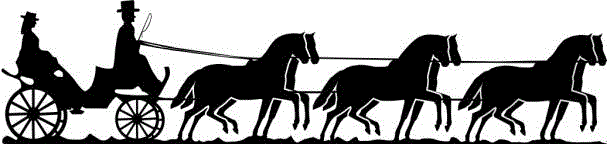 ShetlandponystalHet ZesspanRuiter:«Naam»Pony:«Pony»ShetlandponystalHet ZesspanJury:«Jury»Datum:«Dag»ShetlandponystalHet ZesspanCijferAantekeningen van jurylidAAfwenden in drafTussen X en G        CHalthouden en groeten Voorwaarts in arbeidsdraf Rechterhand M-X-FXGebroken lijn 10 meter, daarbij op Volte 10 m linksom (versierde gebroken lijn)A-CXSlangenvolte met 4 bogen, daarbij doorzittenDe pony een beloning geven H-X-FVan hand veranderen, daarbij een tempowisseling naar voren rijden A-XHalve grote volte  X-CHalve grote volte, daarbij Een overgang naar galop rijden H-KGebroken lijn 5 meter F-X-HXVan hand veranderen, daarbij opOvergang naar arbeidsdraf  C-X-CGrote volte daarbij de hals laten strekken, daarna de teugels op maat nemen M-X-KTussen M-XTussen X-KVan hand veranderen, daarbij Overgang naar arbeidsstapOvergang naar arbeidsdraf A-X-AGrote volte, daarbij op het goede been lichtrijden F-EVan hand veranderen en daarbij een tempowisseling terug rijdenTussen H en COvergang naar arbeidsgalopB-EHalve grote volteTussen C en MOvergang naar arbeidsdraf B-X-EXDoor een S van hand veranderen en opHalthouden, na enkele tellenVoorwaarts in arbeidsdrafK-D-ELinksomkeert C-X-CGrote volte rijden, daarbij Voor CDe voeten uit de beugels enDe beugels weer in doenB-XHalve volte halve baanGHalthouden en groeten
CVoorwaarts in arbeidsstap
LinkerhandDe houding en zit van de ruiter/amazoneFun factor Correctheid van de hulpenDe verzorging van het geheel; ruiter en ponyTotaal: